Organic Illustrations: Illuminating Sermons with Natural LightThe Quest for the Missing Illustration…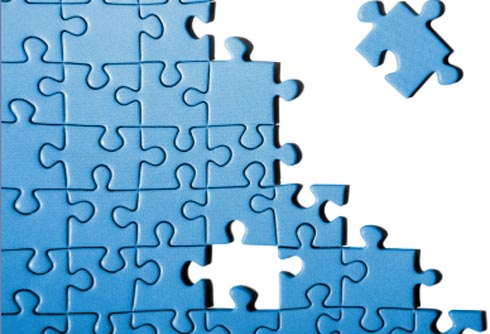 Basics of Illustrations:What is an illustration?What does an illustration do?Illustrations cannot stand alone!Organic to the Text.What are some memorable images used in Scripture? Defining Biblical IllustrationsExplastrationHow do you find these hidden gems?How does the tone of the text impact our illustrations?Organic to the Audience.Familiarity is essential.How were the illustrations of Jesus organic to his audience?How do you determine which illustrations are organic to your audience?Organic to the Sermon.CohesivenessCautionsOrganic to the Preacher.AdvantagesDisadvantagesImported IllustrationsSeek out Organic Illustrations!